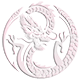 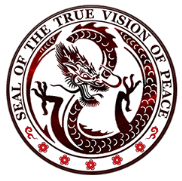 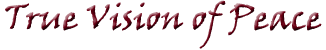 SPANISH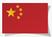 